Associate Professor Sofia Panagiotidou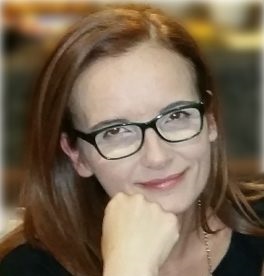 Industrial Management DepartmentSchool of Mechanical Engineering, Faculty of Engineering, A.U.Th.54124, ThessalonikiTel.: +30 2310 996044e-mail: span@eng.auth.grSHORT CURRICULUM VITAESofia Panagiotidou was born in 1977 in Kozani and she holds a diploma from the School of Mechanical Engineering of A.U.Th. since 2000. She also holds a Master’s Degree in Management of Production Systems (A.U.Th, 2002) and a Ph.D. in Optimization of Maintenance and Quality Control Procedures (School of Mechanical Engineering, A.U.Th 2006).Since 2022 she is an Associate Professor at the School of Mechanical Engineering of A.U.Th., while from 2013 to 2022 she has served successively as a Lecturer, Assistant Professor and Associate Professor at the Department of Mechanical Engineering of the University of Western Macedonia. From 2015 to 2021 she was the Departmental Coordinator of the Erasmus programme in the Department of Mechanical Engineering of U.o.W.M., while from 2020 to 2022 she was the Director of the Laboratory of Quantitative Methods in Operations Research and Statistics in Engineering (MORSELAB) of the same Department and the Scientific Coordinator of the Career Office of U.o.W.M. From 2007 to 2013 she has served as a visiting lecturer at the Democritus University of Thrace, University of Western Macedonia, University of Macedonia, Aristotle University of Thessaloniki and at the Master’s Degree Programme “Quality Management and Technology” of the Hellenic Open University.She has participated as a member of the research team in several research projects and she has published various articles in scientific journals, conference proceedings, collective volumes and books in the field of Statistical Quality Control, Equipment Maintenance and Reliability, Inventory Control and Supply Chain Management. She is a member of the Editorial Review Board of the scientific journal Production and Operations Management, while she regularly serves as a Reviewer in more than 15 scientific journals. Journal PublicationsPanagiotidou, S. and , 2007, “Optimal preventive maintenance for equipment with two quality states and general failure time distributions”, European Journal of Operational Research, 180 (1), 329-353.Panagiotidou, S. and , 2009, “An economically designed, integrated quality and maintenance model using an adaptive Shewhart chart”, Reliability Engineering and System Safety, 94 (3), 732-741. Nenes, G., Panagiotidou, S. and G. Tagaras, 2010, “Inventory management of multipltems with irregular demand: A case study”, European Journal of Operational Research, 205 (2), 313-324.Nenes, G., Panagiotidou, S. and R. Dekker, 2010, “Inventory control policies for inspection and remanufacturing of returns: A case study”, International Journal of Production Economics, 125 (2), 300-312.Panagiotidou, S. and , 2010, “Statistical Process Control and Condition-Based Maintenance: a meaningful relationship through data sharing”, Production and Operations Management, 19 (2), 156-171.Panagiotidou, S., 2014, “Joint optimization of spare parts ordering and maintenance policies for multiple identical items subject to silent failures”, European Journal of Operational Research, 235 (1), 300-314.Panagiotidou, S., 2020, “Joint Optimization of Spare Parts Ordering and Age-Based Preventive Replacement”, International Journal of Production Research, 58 (20) 6283-6299.Kampitsis, D. and S. Panagiotidou, 2022, “A Bayesian condition-based maintenance and monitoring policy with variable sampling intervals”, Reliability Engineering and System Safety, 218, in press.